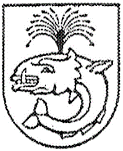 BIRŠTONO SAVIVALDYBĖS ADMINISTRACIJOS DIREKTORIUSĮSAKYMASDĖL ŽEMĖS SKLYPO (KADASTRO NR. 1201/0001:123 BIRŠTONO M. K. V.), ESANČIO SVARAINIŲ G. 13, BIRŠTONE, NAUDOJIMO PASKIRTIES IR BŪDO KEITIMO2022 m. rugpjūčio   25   d. Nr. (6.4.E.)-AVE-00241BirštonasVadovaudamasi Lietuvos Respublikos vietos savivaldos įstatymo 29 straipsnio 8 dalies 1, 2, 15 punktais, Lietuvos Respublikos teritorijų planavimo įstatymo 20 straipsnio 2 dalies 2 punktu, Lietuvos Respublikos žemės įstatymo 24 straipsnio 2 dalimi, Pagrindinės žemės naudojimo paskirties ir būdo nustatymo ir keitimo tvarkos bei sąlygų aprašu, patvirtintu Lietuvos Respublikos Vyriausybės 
1999 m. rugsėjo 29 d. nutarimu Nr. 1073 „Dėl pagrindinės žemės naudojimo paskirties ir būdo nustatymo ir keitimo tvarkos aprašo patvirtinimo“, Žemės naudojimo būdų turinio aprašu, patvirtintu Lietuvos Respublikos žemės ūkio ministro ir Lietuvos Respublikos aplinkos ministro 
2005 m. sausio 20 d. įsakymu Nr. 3D-37/D1-40 „Dėl Žemės naudojimo būdų turinio aprašo patvirtinimo“, Birštono kurorto bendrojo plano sprendinių korektūros keitimu, patvirtintu Birštono savivaldybės tarybos 2019 m. gruodžio 20 d. sprendimu Nr. TS-213 „Dėl Birštono kurorto bendrojo plano sprendinių korektūros keitimo patvirtinimo“, atsižvelgdama į sodininkų bendrijos „Rūta“ detalųjį planą, patvirtintą Birštono savivaldybės tarybos 2018 m. rugsėjo 24 d. sprendimu Nr. TSP-161, bei žemės sklypo savininko 2022 m. liepos 13 d. prašymą,k e i č i u žemės sklypo (kadastro Nr. 1201/0001:123 Birštono m. k. v.), esančio Svarainių g. 13, Birštone, žemės naudojimo paskirtį iš „žemės ūkio“ į „kitos paskirties žemė“, naudojimo būdą iš „Mėgėjų sodo žemės sklypai“ į „Vienbučių ir dvibučių gyvenamųjų pastatų teritorijos“ pagal Birštono kurorto bendrojo plano sprendinių korektūros sprendinius (priedas) (ištrauka iš Birštono kurorto bendrojo plano).Šis įsakymas per vieną mėnesį nuo jo paskelbimo arba įteikimo dienos gali būti skundžiamas Lietuvos Respublikos ikiteisminio administracinių ginčų nagrinėjimo tvarkos įstatymo nustatyta tvarka Lietuvos Respublikos administracinių ginčų komisijos Kauno apygardos skyriui (Laisvės al. 36, Kaunas) arba Lietuvos Respublikos administracinių bylų teisenos įstatymo nustatyta tvarka Regionų apygardos administraciniam teismui bet kuriuose teismo rūmuose (Kauno rūmai, A. Mickevičiaus g. 8 A, Kaunas; Šiaulių rūmai, Dvaro g. 80, Šiauliai; Panevėžio rūmai, Respublikos g. 62, Panevėžys; Klaipėdos rūmai, 
Galinio Pylimo g. 9, Klaipėda).Administracijos direktorė					        Jovita TirvienėParengėMarija Sorokina2022-08-23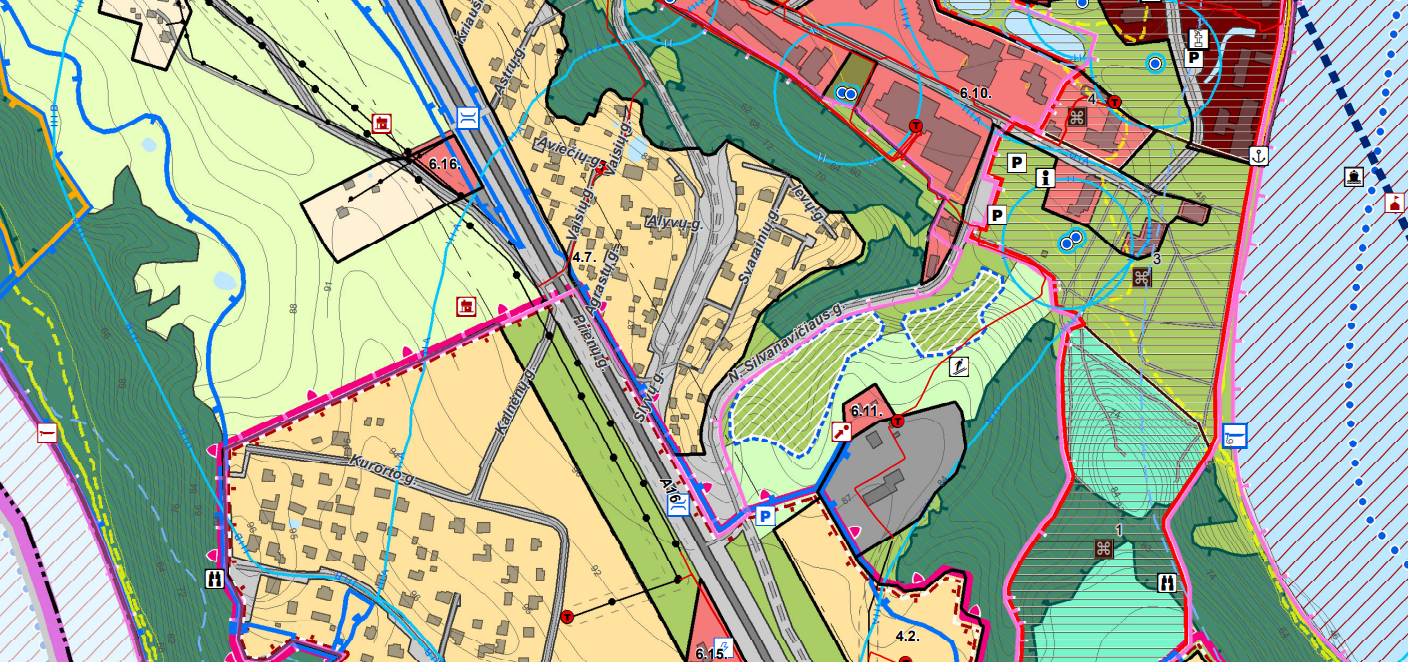 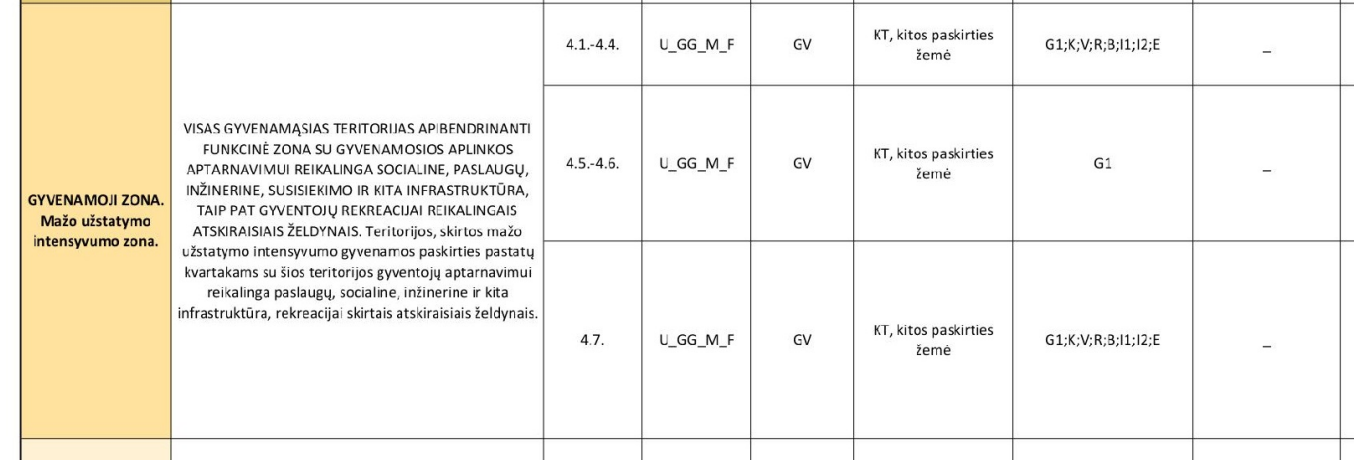 Birštono savivaldybės administracijos direktoriaus 2022 m. rugpjūčio    25  d.įsakymo Nr. (6.4.E.)-AVE-00241priedas                               Ištrauka iš Birštono kurorto bendrojo plano sprendinių korektūros keitimo, patvirtinto Birštono savivaldybės tarybos 2019 m. gruodžio 20 d. sprendimu Nr. TS-213 „Dėl Birštono kurorto bendrojo plano sprendinių korektūros keitimo patvirtinimo“, pagrindinio brėžinio (su teritorijų planavimo dokumentais galima susipažinti Lietuvos Respublikos teritorijų planavimo dokumentų registro interneto portale http://www.tpdr.lt/, TPDR dokumentų Nr. T00084202)Ištrauka iš Birštono kurorto bendrojo plano sprendinių korektūros keitimo, patvirtinto Birštono savivaldybės tarybos 2019 m. gruodžio 20 d. sprendimu Nr. TS-213 „Dėl Birštono kurorto bendrojo plano sprendinių korektūros keitimo patvirtinimo“, pagrindinio brėžinio (su teritorijų planavimo dokumentais galima susipažinti Lietuvos Respublikos teritorijų planavimo dokumentų registro interneto portale http://www.tpdr.lt/, TPDR dokumentų Nr. T00084202)